Túrakód: TK-2024_58  /  Táv.: 57,9 km  /  Frissítve: 2023-11-05Túranév: Szent-S-kör Kerékpáros Terep-túra 2024_58_Dong-érEllenőrzőpont leírás:Feldolgozta: 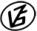 Tapasztalataidat, élményeidet őrömmel fogadjuk! 
(Fotó és videó anyagokat is várunk.)          Elnevezése          ElnevezéseKódjaLeírása1.Rajt-Cél (Dózsa-ház)001QRA Dózsa-ház D-i falának, K-i sarkán2.Talapzat (76+35 tkm)090QRA töltés mentett oldalán, a 76+35 tkm szelvényben (nagy kanyarban), a talapzaton3.Feszület (1882), Ecetgyár091QRAz Ecetgyári út jobb oldalán (D-DNY), az akácosban, a feszület jobb oldalán (NY-ÉNY) lévő fán4.Feszület, Csanytelek (1)092QRAz Ady Endre u. Tiszai útba torkolásánál, szemben a feszület jobb (NY) oldalán lévő fa villanypóznán5.Dong-éri-Főcsatorna (torkolat/2)104QRA töltések találkozásánál jobbra (D), a Tisza gáton álló első fa villanypózna felénk néző  É-i oldalán6.Talapzat (76+35 tkm)090QRA töltés mentett oldalán, a 76+35 tkm szelvényben (nagy kanyarban), a talapzaton7.Rajt-Cél (Dózsa-ház)001QRA Dózsa-ház D-i falának, K-i sarkán